Унитарное предприятие «Могилевтурист»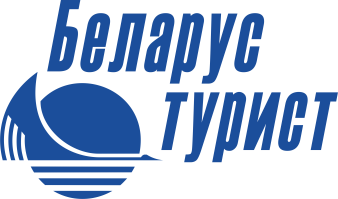 г. Могилев, пр-т Пушкинский, д.6mogilevtourist2@mail.ruwww.mogilevtourist.by+ 375 222 770164 +375296988309«Мир больших машин»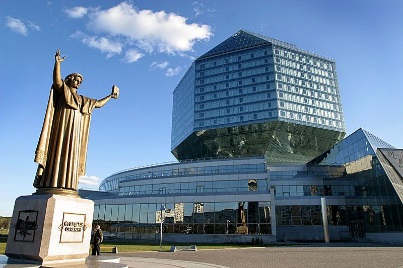 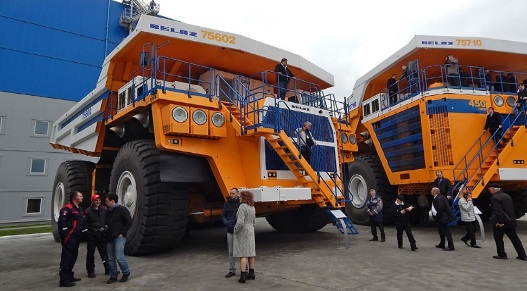 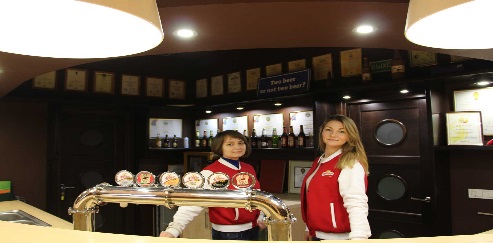 Минск — крупнейший город и столица Республики Беларусь, административный центр Минской области, политический, экономический, научный и культурный центр страны, город-герой. В рамках данного экскурсионного тура Вы познакомитесь с достопримечательностями, историей и культурой города Минска, маршрут пройдет по главным улицам и площадям белорусской столицы.Могилёв-Жодино-Минск-МогилёвОриентировочная стоимость тура на 1 человека  при группе 40 человек : 75 BYNВ стоимость тура входит: -услуги транспорта-услуги экскурсовода-входные билеты по программеОриентировочное время:Планируемое содержание:08:00Выезд из  Могилёва11:00Прибытие в г.Жодино11:00–12:30Экскурсия на «Белорусский Автозавод».«БелАЗ» выпускает уникальную технику, поражающую своими размерами и возможностями, на сегодняшний день это более 500 модификаций карьерных самосвалов грузоподъемностью от 27 до 450 тонн. Во время экскурсии Вы увидите, как делают самые большой самосвалы в мире, посетите полигон готовой техники и музей, который функционирует на территории предприятия. Вас ждут незабываемые впечатления!12:30-13:30Переезд в г. Минск13:30Прибытие в Минск.Начало обзорной автобусно-пешеходной экскурсии.Маршрут пройдет по главным магистралям и площадям Минска и познакомит Вас с его наиболее известными достопримечательностями.14:30Обед  ( за доп.оплату)15:30Увлекательная экскурсия по территории пивоваренного предприятия, которому уже более 155 лет! Побывав в историческом здании старейшего действующего производства, Вы узнаете о развитии пивоварения от самых истоков до сегодняшнего дня: увидите древнее оборудование для варки пива и заглянете в современные производственные цеха. Ваше путешествие будет сопровождаться интереснейшим рассказом об истории  предприятия. Завершится все профессиональной дегустацией пива!18:00Выезд из Минска.После 21:30Прибытие в г. Могилёв